COMUNICAZIONE DELLA FAMIGLIA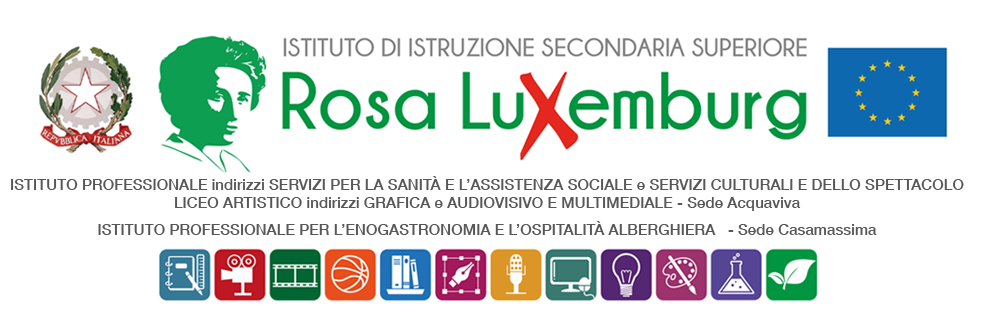 Il/La sottoscritto/a………………………………………………………………….………………………………………………...…………………. Eil/la sottoscritto/a…………………………………………………………..………………...…………………………….……………….…………. genitore/i – legale tutore dell’alunno/a……………………………………………………….., frequentante la classe ……………….., dell’indirizzo ……………………….……………. dichiara/dichiaranodi essere a conoscenza del fatto che il proprio figlio/a a parteciperà, martedì 28 maggio 2024, alla Giornata della Creatività e dei Talenti che si svolgerà tra Piazza dei Martiri, Palazzo De Mari, Teatro Comunale e Spazio Tabità nel centro storico di Acquaviva delle Fonti dalle ore 9.30 alle ore 13.00 (v. com 568 allegata). Consapevole/i del fatto che gli studenti saranno impegnati fuori classe e che usciranno da scuola nella fascia oraria compresa tra le 9.00 e le 13.00; verranno accompagnati dai docenti in servizio; al termine del programma mattutino, intorno alle 13.00, saranno liberi di fare rientro alle proprie abitazioni;di essere consapevoli che il/la proprio/a figlio/a è l’unico/a responsabile delle proprie azioni nei confronti di persone, cose e situazioni per qualunque fatto dovesse verificarsi in occasione dell’evento in questione; di esonerare, pertanto, i docenti e la scuola da ogni responsabilità per cause indipendenti dall’organizzazione scolastica.Data……………………. Firma del genitore ………………………………………    		Firma del genitore ………………………………………Firma dell’alunno/a  ………………………….